PACT 35: Factores relacionados con la competitividad de algunas actividades económicas en Argentina.Director: Rossini, Gustavo Proyecto Demanda de alimentos y bebidas en Argentina. Estimación de sistemas con datos desagregados.Food and beverage demand in Argentina. System estimation with microdata. Convocatoria: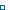 2016 Tipo de Proyecto:CAI+D -Proyecto de Investigación - Grupos en Promoción   Director:Rossini, Gustavo   - Datos de contacto: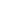 grossini@fce.unl.edu.ar Co-Director:Depetris, Edith   - Datos de contacto:eguiguet@fce.unl.edu.ar IntegrantesGrupo Responsable:Coronel, Mariano NicolasRomano, Juan ManuelVicentin Masaro, JimenaGrupo de Colaboradores:Chara, Ana LauraGarcía Arancibia, RodrigoRusso, Luciano Programa al que pertenece:Factores relacionados con la competitividad de algunas actividades económicas en Argentina.   - Director:Rossini, Gustavo Ente FinanciadorUNL Plazo de ejecución Trianual -  Fecha de Inicio  01/05/2017RESUMENEl comportamiento de los consumidores respecto a la elección en bienes y servicios que consumen ha recibido gran atención tanto desde el punto de vista teórico como empírico en la literatura económica. A su vez, un renovado interés se ha registrado en las últimas en esta área, principalmente por el incremento en la disponibilidad de datos, también como el aumento en la capacidad del procesamiento de los mismos debido a las capacidades computacionales. El análisis moderno de la demanda de alimentos y bebidas en los hogares se lleva a cabo formulando y estimando sistemas de demanda. El objetivo del trabajo es conocer los determinantes de la demanda de alimentos y bebidas en los hogares de Argentina, como así también estimar elasticidades precio en ingreso de la demanda, usando micro-datos de las Encuestas Nacionales de Gastos de Hogares. Para ello, se propone estimar sistemas de demanda mediante métodos de estimación eficientes que se han propuesto en la literatura económica aplicada en los últimos años. El conocimiento de los cambios en el consumo de los hogares antes variaciones de precios e ingresos de los consumidores constituyen un elemento clave para el diseño de políticas sociales y económicas sectoriales ya que permite conocer la estructura del consumo de alimentos. The behavior of the consumers with regard to the election in goods and services that they consume has received considerable attention both from the theoretical and empirical point of view in the economic literature. In turn, a renewed interest has been showed in the last decades in this area, principally for the increase in the information availability, and the growth in the capacity of the data analysis due to computational capabilities. The modern analysis of the household demand food and beverages is carried out formulating and estimating demand systems. The objective of the study is to know the determinants of the food demand and beverages in Argentina, and to estimate income and price elasticity’s od demand, using micro- information of the National Surveys of Households Expenditures. For it, it is proposed to estimate demand systems by efficient methods of estimation that have been proposed in the applied economic literature in the last years. The knowledge of the changes in the household consumption before changes of prices and income of the consumers constitutes a key element for the design of sectorial social and economic policies since it allows knowing the structure of the food consumption.  Proyecto Utilidad de Estados Contables de cooperativas y mutuales en el marco de la economía social.Cooperatives and mutuals financial statements usefulness within a social economy framework. Convocatoria:2016 Tipo de Proyecto:CAI+D -Proyecto de Investigación - Grupos en Promoción   Director:Casabianca, María Luz   - Datos de contacto:lucycasabianca@yahoo.com.ar Co-Director:-   - Datos de contacto:- IntegrantesGrupo Responsable:Huck, Norma BeatrizPerotti, Hernán JoséGrupo de Colaboradores:Toffolini, Leonardo ElianFernández Alvaro Joaquín Programa al que pertenece:Factores relacionados con la competitividad de algunas actividades económicas en Argentina.   - Director:Rossini, Gustavo Ente FinanciadorUNL Plazo de ejecución Trianual -  Fecha de Inicio  01/05/2017RESUMENLas cooperativas y mutuales pertenecen al sector de la economía social donde prima la persona sobre el capital. Sin fines de lucro, se rigen por valores que las distinguen del resto de las empresas y sin embargo compiten con similares parámetros de eficacia y eficiencia en el mercado. El sistema contable adaptado a las características de la economía social, comunica a través de los estados contables la situación económica financiera a un amplio espectro de usuarios. Usuarios que precisan que la información se vincule a los valores de la economía social para entender la peculiaridad del negocio, donde es más importante: la calidad del servicio que la ganancia y la participación colectiva en la toma de decisiones. La utilidad de esta información difiere entre usuarios. Los socios de cooperativas y mutuales están en una intersección, quizá con intereses opuestos cuando unos controlan y otros rinden cuentas o, cuando unos controlan y otros rinden cuentas o, cuando el gerente tiene objetivos diferentes a los de los asociados y sus consecuencias pasan desapercibidas en los estados contables. Investigaciones empíricas sobre utilidad de estados contables concluyen que es más útil para usuarios internos que para terceros, lo que plantea una contradicción porque son poco valiosos justamente para sus principales destinatarios.¿Constituyen los estados contables una herramienta útil para decidir? ¿Ponen en evidencia que las operaciones fueron realizadas en el marco de la economía social? ¿Qué otra información deberían incluir estados contables para contribuir a tomar decisiones? Es necesario confirmar en países como Argentina si, al revelar información contable en el marco de la economía social, esta información es útil para los decisores en general y en particular para los asociados que resuelven el futuro de sus empresas. El objetivo es posible de concretar aplicando una metodología empírica, analítica? humanística? Interpretativa según Fitz-Gibon y Morris (1987) focalizado, por razones de conveniencia, en cooperativas y mutuales radicadas en la provincia de Santa Fe, tercera en el ranking del país por la cantidad de entidades en su territorio, por lo que se considera que el recorte no impedirá extender los resultados alcanzados. El estudio parte del 2010, año en el que están plenamente vigentes las resoluciones técnicas Nº 24 y 25 de Federación Argentina de Consejos Profesionales Ciencias Económicas. Este conjunto de reglas dispone el actual formato de los estados contables de cooperativas y mutuales.Cooperatives and mutual organizations belong to the social economy sector where activities are founded on primacy of persons over capital. They are non-profit organizations and conducted on values that distinguish them from other companies, however, they have to compete in market under similar parameters of effectiveness and efficiency. An accounting system adapted to the characteristics of social economy is able to communicate, through financial statements, the economic and financial situation of the organization to a wide range of users. These users require information to be linked to social economy values, and so to understand the peculiarity of this kind of business: the quality of services is more important than profits and collective participation in decision-making is essential. The usefulness of information differs between users. Members of cooperatives and mutual are situated in an intersection, perhaps conflicting interest appears when some of them have to control and others have to be controlled, or when the manager has very different objectives and their consequences are not accurately reflected by financial statements. Empirical research on financial statements utility conclude that financial statements are more useful for internal users than to external ones, which represents a contradiction due to be external users their main target. Do financial statements represent a useful tool to decision-making? Are clearly demonstrate that operations have been conducted within the social economy framework? What other information should be included in financial statements to help decision-making? It is necessary to confirm if, in countries like Argentina, disclosing accounting information within the context of social economy would be useful for decision-making, especially for those members that have to decide about the future of their companies. This goal is possible to be achieved applying analytical-empirical and humanistic- interpretive methodology, according Fitz-Gibon and Morris (1987). This research is focused, for reasons of convenience, on entities settled in province of Santa Fe (ranked in third position in the country due to the quality of organizations, so it is considered that this fact will not avoid extending the results achieved). The study covers from year 2010, when the accounting standards 24 and 25 from FACPCE where in full force. This set of rules includes the current format for financial statements of cooperatives and mutual.   Proyecto Contabilidad de gestión y competitividad en cooperativas multiactivas del gran Santa Fe (Argentina) y Barranquilla (Colombia).Accounting management and competitiveness in cooperative grand multi active Santa Fe (Argentina) and Barranquilla (Colombia).  Convocatoria:2016 Tipo de Proyecto:CAI+D -Proyecto de Investigación - Grupos en Promoción   Director:Puccio, José    - Datos de contacto:jpuccio@fce.unl.edu.ar Co-Director:-   - Datos de contacto:- IntegrantesGrupo Responsable:Mestre, CarolinaMurchio, Mario AndrésPerez, Valeria GiselaRitacca, María InésZocola, Gerardo EnriqueGrupo de Colaboradores:Canale, Sandra del CarmenCarboni, AndrésElstein,  Myriam DanielaPassamonti, Pablo EstebanSoriano, Diego GustavoVelandia Pacheo, Gabriel Jacob Programa al que pertenece:Factores relacionados con la competitividad de algunas actividades económicas en Argentina.   - Director:Rossini, Gustavo Ente FinanciadorUNL Plazo de ejecución Trianual -  Fecha de Inicio  01/05/2017RESUMENEste trabajo busca determinar la relación existente entre la contabilidad de gestión y la competitividad en las cooperativas multiactivas. Será un trabajo de alcance correlacional, cuantitativo, deductivo que involucra cooperativas multiactivas del Gran Santa Fe (Argentina) y Barranquilla (Colombia). Se trabajará conjuntamente con investigadores de la Universidad Nacional del Litoral y de la Corporación Universidad de la Costa. Para esta investigación se diagnosticarán los procesos y procedimientos de contabilidad de gestión en las cooperativas multiactivas del área geográfica de estudio, identificando las estrategias de competitividad empleadas, a fin de describir los resultados financieros no financieros, y, se identificaran puntos convergentes entre la contabilidad de gestión y dichos resultados. Se espera diagnosticar los procesos y procedimientos de contabilidad de gestión en las cooperativas multiactivas y su relación con la competitividad de las mismas, encontrar la relación propuesta y aportar conocimientos que le apunten al desarrollo de las regiones. Como producto de este trabajo surgirán artículos de investigación, trabajos en jornadas y otras metas.This paper seeks to determine the relationship between management accounting and competitiveness in the multi active cooperatives. It will work correlational quantitative, deductive scope involving multi active cooperatives in the Gran Santa Fe (Argentina) and Barranquilla (Colombia). It will work in conjunction with researchers from the National University of Litoral and the Corporation Coast University. For this research the processes and procedures management accounting in multi active cooperatives in the geographical area of study will be diagnosed, identifying competitiveness strategies employed to describe the financial and non-financial results, and converging points are identified between accounting management and the results. It is expected diagnose processes and procedures management accounting in multi active cooperatives and their relation to the competitiveness of them, find the proposed relationship and provide knowledge that will point to the development of the regions. As a result of this work will emerge research articles, papers in conferences, and other goals. Proyecto Presupuestos, costos y financiamiento de las Universidades públicas argentinas durante la última década. Estudio integral, homogeneización de variable y propuestas de indicadores.Budgets, costs and funding Argentine public universities during the last decade, comprehensive study, homogenization of variables and indicators proposed for the analysis of similarities and asymmetries. Convocatoria:2016 Tipo de Proyecto:CAI+D -Proyecto de Investigación - Grupos en Promoción   Director:Silva, Gabriel Héctor   - Datos de contacto:ghsilva@fce.unl.edu.ar Co-Director:Demonte, Norberto Gabriel   - Datos de contacto:ndemonte@fce.unl.edu.ar IntegrantesGrupo Responsable:Ambrosini, Marcela SusanaGrupo de Colaboradores:Hosch, Alejandro DanielMoreira, David Emanuel Programa al que pertenece:Factores relacionados con la competitividad de algunas actividades económicas en Argentina.   - Director:Rossini, Gustavo Ente FinanciadorUNL Plazo de ejecución Trianual -  Fecha de Inicio  01/05/2017RESUMENLa idea central que convocara al presente trabajo es una profundización de los aspectos vinculados a la competitividad del sistema de educación superior, especialmente los abordados tanto por diversos proyectos que en el pasado integraron similar PACT al actual, como en CAI+D anteriores que integrara el GR de presente proyecto. En lo más estrechamente vinculado a esta propuesta, esos avances pueden resumirse en el hallazgo de una conceptualización clara de la competitividad en entes educativos. Y en su formalización matemática precisa, con el detalle de sus variables integrantes. Complementariamente, también se cristalizaron instrumentos para determinar grados de eficacia, eficiencia y equidad atinentes a variables cuali-cuantitativas de una casa de altos estudios. Así, la propuesta actual ahondará lo concluido para el conjunto de universidades estatales argentinas durante la última década, haciendo centro en tres ejes básicos: sus planteos presupuestarios, sus estructuras de costos y sus esquemas de financiamiento. Se abordarán desde una óptica tanto teórica como cuali-cuantitativa, con el objetivo prioritario de obtener conclusiones diagnósticas y operativas de utilidad para el sistema de información del sector educativo superior. Por todo y más en detalles, también se persigue analizar los modos de agregación de los modelos presupuestarios empleados, las regularidades y/o tendencias en la evolución de los costos, así como similitudes y asimetrías en las fuentes de financiamiento y en sus variables integrantes, entre otras conclusiones factibles. Adicionalmente, la homogeneización de variables, sus evoluciones, y la identificación de estandarizaciones y/o discrecionalidades en la asignación de fondos, aportará al objetivo final de optimizar el sistema de información y gestión de entes educativos superiores. The central idea to convene the present work is go into detail about aspects related to the competitiveness of a higher education system, especially addressed both by various projects which in the past were similar PACT to the present, as in previous CAI+D which integrated the Responsible Group of this Project. Closely linked to this proposal, these developments can be summarized in the finding of a clear conceptualization of competitiveness in educational entities, and their precise mathematical formalization, with details of its member’s variables. In addition, instruments were also crystallized to determine degrees of effectiveness, efficiency and qualitative pertaining to a house of higher learning variables equity. Therefore, the current proposal will deepen what was concluded for the whole Argentine state universities over the last decade, focusing on three basic areas: budgets, cost structures and financing schemes. They will be approached from both a theoretical perspective and a quantitative/qualitatively composition, with the primary aim of obtaining useful diagnostic and operational conclusions for the information system of the higher education department. For all these and more in detail, it also seeks to analyze ways of aggregation of budget models used, the regularities and/or trends in the evolution of costs, as well as similarities and homogenization of variables, their evolution, and the identification of standardization and/ or discretions in the allocation of funds, will contribute to the ultimate goal of optimizing the management information system and higher educational entities. 